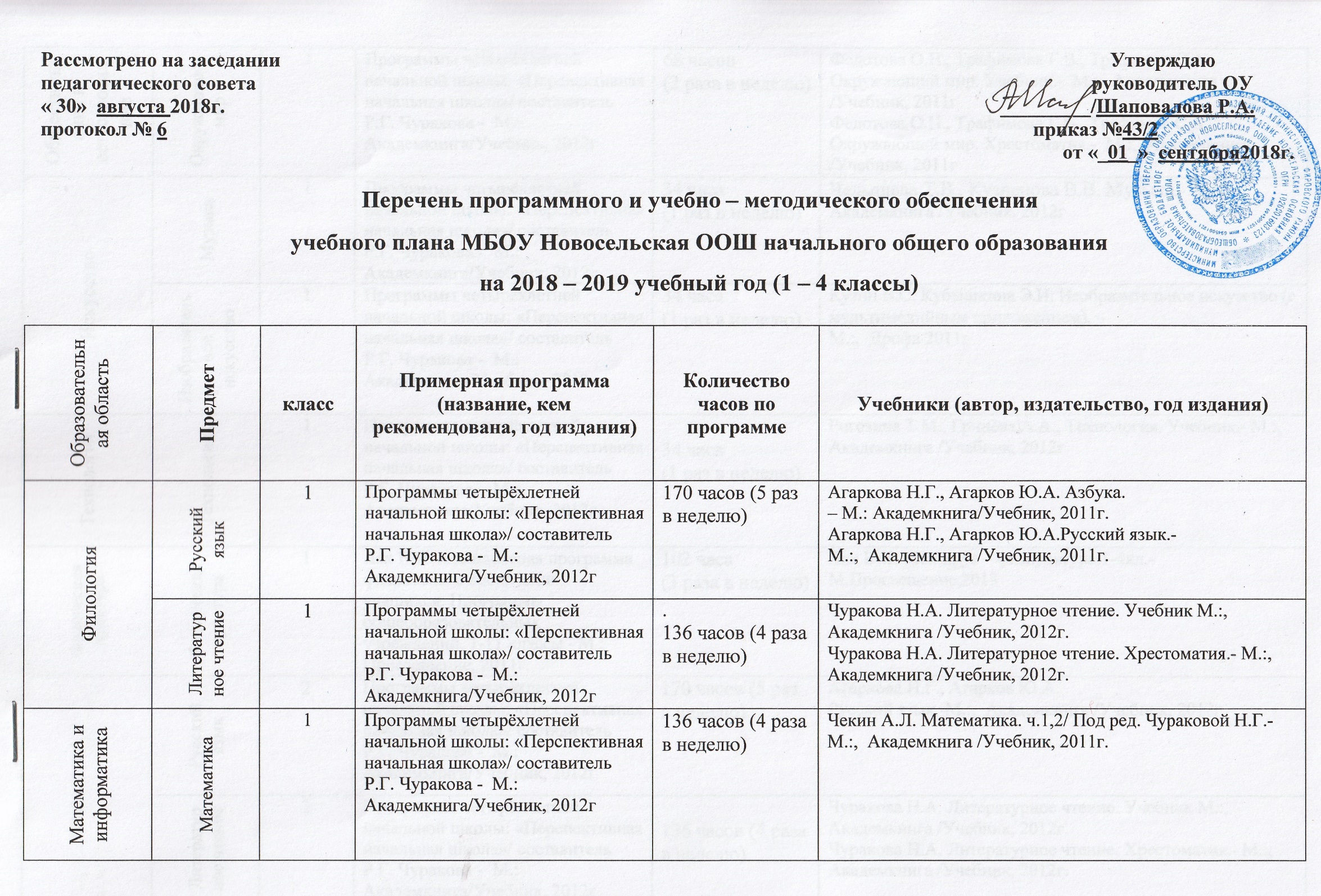 Рассмотрено на заседании                                                                                                                                                                     Утверждаюпедагогического совета                                                                                                                                                                      руководитель ОУ« 30»  августа 2018г.                                                                                                                                                          _________/Шаповалова Р.А.протокол № 6                                                                                                                                                                            приказ №43/2                                                                                                                                                                                                           от «_01_»  сентября2018г.Перечень программного и учебно – методического обеспеченияучебного плана МБОУ Новосельская ООШ начального общего образованияна 2018 – 2019 учебный год (1 – 4 классы)Образовательная областьПредметклассПримерная программа (название, кем рекомендована, год издания)Количество часов по программеУчебники (автор, издательство, год издания)ФилологияРусский язык1Программы четырёхлетней начальной школы: «Перспективная начальная школа»/ составитель Р.Г. Чуракова -  М.: Академкнига/Учебник, 2012г170 часов (5 раз в неделю)Агаркова Н.Г., Агарков Ю.А. Азбука.– М.: Академкнига/Учебник, 2011г.Агаркова Н.Г., Агарков Ю.А.Русский язык.-М.:,  Академкнига /Учебник, 2011г.ФилологияЛитературное чтение1Программы четырёхлетней начальной школы: «Перспективная начальная школа»/ составитель Р.Г. Чуракова -  М.: Академкнига/Учебник, 2012г.136 часов (4 раза в неделю)Чуракова Н.А. Литературное чтение. Учебник М.:,  Академкнига /Учебник, 2012г.Чуракова Н.А. Литературное чтение. Хрестоматия.- М.:,  Академкнига /Учебник, 2012г.Математика и информатикаМатематика1Программы четырёхлетней начальной школы: «Перспективная начальная школа»/ составитель Р.Г. Чуракова -  М.: Академкнига/Учебник, 2012г136 часов (4 раза в неделю)Чекин А.Л. Математика. ч.1,2/ Под ред. Чураковой Н.Г.- М.:,  Академкнига /Учебник, 2011г.Обществознание и естествознаниеОкружающий мир1Программы четырёхлетней начальной школы: «Перспективная начальная школа»/ составитель Р.Г. Чуракова -  М.: Академкнига/Учебник, 2012г68 часов (2 раза в неделю)Федотова О.Н., Трафимова Г.В., Трафимов С.А. Окружающий мир. Учебник.-  М.:,  Академкнига /Учебник, 2011гФедотова О.Н., Трафимова Г.В., Трафимов С.А. Окружающий мир. Хрестоматия.-  М.:,  Академкнига /Учебник, 2011гИскусствоМузыка1Программы четырёхлетней начальной школы: «Перспективная начальная школа»/ составитель Р.Г. Чуракова -  М.: Академкнига/Учебник, 2012г34 часа(1 раз в неделю)Челышева Т.В., Кузнецова В.В. Музыка.-  М.:,  Академкнига /Учебник, 2012гИскусствоИзобразительное искусство1Программы четырёхлетней начальной школы: «Перспективная начальная школа»/ составитель Р.Г. Чуракова -  М.: Академкнига/Учебник, 2012г34 часа(1 раз в неделю)Кузин В.С. Кубышкина Э.И. Изобразительное искусство (с мультимедийным приложением). –М.:,  Дрофа 2011гТехнологияТехнология1Программы четырёхлетней начальной школы: «Перспективная начальная школа»/ составитель Р.Г. Чуракова -  М.: Академкнига/Учебник, 2012г34 часа(1 раз в неделю)Рогозина Т.М., Гринёва А.А., Технология. Учебник.- М.:,  Академкнига /Учебник, 2012гФизическая культураФизическая культура1Лях В.И. Комплексная программа физического воспитания учащихся. Программы общеобразовательных учреждений. 1-11 классы - М.: Просвещение, 2011г.102 часа (3 раза в неделю)Лях В.И. Мой друг – физкультура.1-4кл.- М.Просвещение,2013ФилологияРусский язык2Программы четырёхлетней начальной школы: «Перспективная начальная школа»/ составитель Р.Г. Чуракова -  М.: Академкнига/Учебник, 2012г170 часов (5 раз в неделю)Агаркова Н.Г., Агарков Ю.А.Русский язык.-М.:,  Академкнига /Учебник, 2012г.ФилологияЛитературное чтение2Программы четырёхлетней начальной школы: «Перспективная начальная школа»/ составитель Р.Г. Чуракова -  М.: Академкнига/Учебник, 2012г136 часов (4 раза в неделю)Чуракова Н.А. Литературное чтение. Учебник М.:,  Академкнига /Учебник, 2012г.Чуракова Н.А. Литературное чтение. Хрестоматия.- М.:,  Академкнига /Учебник, 2012г.ФилологияАнглийскийязык2Программа серии учебников «Английский в фокусе»/авторы Н.И.Быкова, Д. Дули, М. Д . Поспелова -  М.: Просвещение, 2017г68 часов (2 раза в неделю)Быкова Н.И.Дули Д. МД. Поспелова, Эванс В. Английский язык. – М.: Просвещение, 2017г. Математи-ка и информа-тикаМатематика2Программы четырёхлетней начальной школы: «Перспективная начальная школа»/ составитель Р.Г. Чуракова -  М.: Академкнига/Учебник, 2012г136 часов (4 раза в неделю)Чекин А.Л. Математика. ч.1,2/М.:,  Академкнига /Учебник, 2012г.Обществознание и естествознаниеОкружающий мир2Программы четырёхлетней начальной школы: «Перспективная начальная школа»/ составитель Р.Г. Чуракова -  М.: Академкнига/Учебник, 2012г68 часов (2 раза в неделю)Федотова О.Н., Трафимова Г.В., Трафимов С.А. Окружающий мир. Учебник.-  М.:,  Академкнига /Учебник, 2012гФедотова О.Н., Трафимова Г.В., Трафимов С.А. Окружающий мир. Хрестоматия.-  М.:,  Академкнига /Учебник, 2013гИскусствоМузыка2Программы четырёхлетней начальной школы: «Перспективная начальная школа»/ составитель Р.Г. Чуракова -  М.: Академкнига/Учебник, 2012г34 часа(1 раз в неделю)Челышева Т.В., Кузнецова В.В. Музыка.-  М.:,  Академкнига /Учебник, 2013гИскусствоИзобразительное искусство2Программы четырёхлетней начальной школы: «Перспективная начальная школа»/ составитель Р.Г. Чуракова -  М.: Академкнига/Учебник, 2012г34 часа(1 раз в неделю)Кузин В.С. Кубышкина Э.И. Изобразительное искусство–М.:,  Дрофа 2013гТехнологияТехнология2Программы четырёхлетней начальной школы: «Перспективная начальная школа»/ составитель Р.Г. Чуракова -  М.: Академкнига/Учебник, 2012г34 часа(1 раз в неделю)Рогозина Т.М., Гринёва А.А., Технология. Учебник.- М.:,  Академкнига /Учебник, 2013гФизическая культураФизическая культура2Лях В.И. Комплексная программа физического воспитания учащихся. Программы общеобразовательных учреждений. 1-11 классы - М.: Просвещение, 2011г.102 часа (3 раза в неделю)Лях В.И. Мой друг – физкультура.1-4кл.- М.Просвещение,2013ФилологияРусский язык3Программы четырёхлетней начальной школы: «Перспективная начальная школа»/ составитель Р.Г. Чуракова -  М.: Академкнига/Учебник, 2012г170 часов (5 раз в неделю)Агаркова Н.Г., Агарков Ю.А.Русский язык.-М.:,  Академкнига /Учебник, 2013г.,2014г.ФилологияЛитературное чтение3Программы четырёхлетней начальной школы: «Перспективная начальная школа»/ составитель Р.Г. Чуракова -  М.: Академкнига/Учебник, 2012г.136 часов (4 раза в неделю)Чуракова Н.А. Литературное чтение. Учебник М.:,  Академкнига /Учебник, 2013г.2014г Чуракова Н.А. Литературное чтение. Хрестоматия.- М.:,  Академкнига /Учебник, 2014г.ФилологияАнглийскийязык3Программа серии учебников «Английский в фокусе»/авторы Н.И.Быкова, Д. Дули, М. Д . Поспелова -  М.: Просвещение, 2017г68 часов (2 раза в неделю)Быкова Н.И.Дули Д. МД. Поспелова, Эванс В. Английский язык. – М.: Просвещение, 2017г. Математика и информатикаМатематика3Программы четырёхлетней начальной школы: «Перспективная начальная школа»/ составитель Р.Г. Чуракова -  М.: Академкнига/Учебник, 2012г136 часов (4 раза в неделю)Чекин А.Л. Математика. ч.1,2/М.:,  Академкнига /Учебник, 2013г.,2014гОбществознание и естествознаниеОкружающий мир3Программы четырёхлетней начальной школы: «Перспективная начальная школа»/ составитель Р.Г. Чуракова -  М.: Академкнига/Учебник, 2012г.68 часов (2 раза в неделю)Федотова О.Н., Трафимова Г.В., Трафимов С.А. Окружающий мир. Учебник.-  М.:,  Академкнига /Учебник, 2013г,2014г. Федотова О.Н., Трафимова Г.В., Трафимов С.А. Окружающий мир. Хрестоматия.-  М.:,  Академкнига /Учебник, 2014гИскусствоМузыка3Программы четырёхлетней начальной школы: «Перспективная начальная школа»/ составитель Р.Г. Чуракова -  М.: Академкнига/Учебник, 2012г34 часа(1 раз в неделю)Челышева Т.В., Кузнецова В.В. Музыка.-  М.:,  Академкнига /Учебник, 2014гИскусствоИзобразительное искусство3Программы четырёхлетней начальной школы: «Перспективная начальная школа»/ составитель Р.Г. Чуракова -  М.: Академкнига/Учебник, 2012г34 часа(1 раз в неделю)Кузин В.С. Кубышкина Э.И. Изобразительное искусство–М.:,  Дрофа 2014гТехнологияТехнология3Программы четырёхлетней начальной школы: «Перспективная начальная школа»/ составитель Р.Г. Чуракова -  М.: Академкнига/Учебник, 2012г34 часа(1 раз в неделю)Рогозина Т.М., Гринёва А.А., Технология. Учебник.- М.:,  Академкнига /Учебник, 2014гФизическая культураФизическая культура3Лях В.И. Комплексная программа физического воспитания учащихся. Программы общеобразовательных учреждений. 1-11 классы - М.: Просвещение, 2011г.102 часа (3 раза в неделю)Лях В.И. Мой друг – физкультура.1-4кл.- М.Просвещение,2013ФилологияРусский язык4Программы четырёхлетней начальной школы: «Перспективная начальная школа»/ составитель Р.Г. Чуракова -  М.: Академкнига/Учебник, 2012г170 часов (5 раз в неделю)Агаркова Н.Г., Агарков Ю.А.Русский язык.-М.:,  Академкнига /Учебник, 2013г.,2014г.ФилологияЛитературное чтение4Программы четырёхлетней начальной школы: «Перспективная начальная школа»/ составитель Р.Г. Чуракова -  М.: Академкнига/Учебник, 2012г102 часа (3 раза в неделю)Чуракова Н.А. Литературное чтение. Учебник М.:,  Академкнига /Учебник, 2013г.2014г.Чуракова Н.А. Литературное чтение. Хрестоматия.- М.:,  Академкнига /Учебник, 2014г.ФилологияНемецкий язык4Программы четырёхлетней начальной школы: «Перспективная начальная школа»/ составитель Р.Г. Чуракова -  М.: Академкнига/Учебник, 2012г68 часов (2 раза в неделю)Бим И.Л. Рыжова Л.И Немецкий язык. /Учебное пособие. – М.: Просвещение, 2014г. Математика и информатикаМатематика4Программы четырёхлетней начальной школы: «Перспективная начальная школа»/ составитель Р.Г. Чуракова -  М.: Академкнига/Учебник, 2012г136 часов (4 раза в неделю)Чекин А.Л. Математика. ч.1,2/М.:,  Академкнига /Учебник, 2013г.,2014гОбществознание и естествознаниеОкружающий мир4Программы четырёхлетней начальной школы: «Перспективная начальная школа»/ составитель Р.Г. Чуракова -  М.: Академкнига/Учебник, 2012г.68 часов (2 раза в неделю)Федотова О.Н., Трафимова Г.В., Трафимов С.А. Окружающий мир. Учебник.-  М.:,  Академкнига /Учебник, 2013г,2014гИскусствоМузыка4Программы четырёхлетней начальной школы: «Перспективная начальная школа»/ составитель Р.Г. Чуракова -  М.: Академкнига/Учебник, 2012г34 часа(1 раз в неделю)Челышева Т.В., Кузнецова В.В. Музыка.-  М.:,  Академкнига /Учебник, 2014гИскусствоИзобразительное искусство4Программы четырёхлетней начальной школы: «Перспективная начальная школа»/ составитель Р.Г. Чуракова -  М.: Академкнига/Учебник, 2012г34 часа(1 раз в неделю)Кузин В.С. Кубышкина Э.И. Изобразительное искусство–М.:,  Дрофа 2014гТехнологияТехнология4Программы четырёхлетней начальной школы: «Перспективная начальная школа»/ составитель Р.Г. Чуракова -  М.: Академкнига/Учебник, 2012г34 часа(1 раз в неделю)Рогозина Т.М., Гринёва А.А., Технология. Учебник.- М.:,  Академкнига /Учебник, 2014гФизическая культураФизическая культура4Лях В.И. Комплексная программа физического воспитания учащихся. Программы общеобразовательных учреждений. 1-11 классы - М.: Просвещение, 2011г.102 часа (3 раза в неделю)Лях В.И. Мой друг – физкультура.1-4кл.- М.Просвещение,2013Основы православной культуры и светской этикиОРКСЭ4Данилюк А.Я. Основы религиозных культур и светской этики. 4 кл. Программы общеобразовательных учреждений»/-  М.: Просвещение,2010г34 часа(1 раз в неделю)Беглов А.Л. и др. Основы религиозных культур и светской этики. 4 кл. -  М.: Просвещение,2016г